A Celebration of the Life of Carol Hird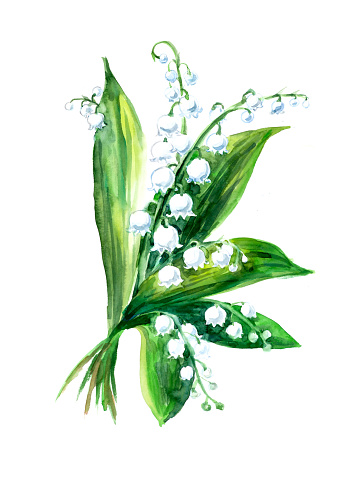 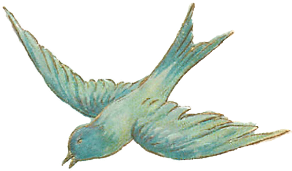 July 17, 202110:30 PDTOn Saturday, cozy up to your screens with your favorite snacks and beverages to join family, friends and colleagues from across the globe to honour Our Carol. Please have a candle and something to light it with in order to participate in a simple ritual during the Ceremony.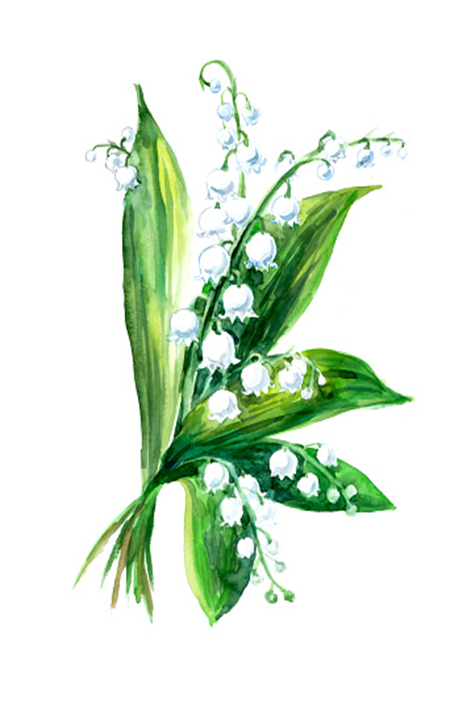 Celebrant: Paula SkalnekHost: Brian Burtch Your Zoom link: